Россия ратифицировала Протокол о внесении изменений в Соглашение между Правительством Российской Федерации и Правительством Республики Южная Осетия о режиме торговли товарами от 2 марта 2012 годаПротокол, которым согласованы объемы беспошлинных поставок отдельных групп товаров, подписан в городе Москве 30 декабря 2023 года. 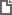 Федеральный закон от 12.06.2024 N 130-ФЗ
"О ратификации Протокола о внесении изменений в Соглашение между Правительством Российской Федерации и Правительством Республики Южная Осетия о режиме торговли товарами от 2 марта 2012 года" 